2020年度五年制高职数学骨干教师培训班省级培训报到通知五年制高职数学骨干教师培训        项目代码：2020S63各位学员：  根据《省教育厅关于下达2020年度高职院校教师国家级和省级培训项目任务和计划的通知》（苏教师函[2020]23号）精神，2020年度五年制高职数学骨干教师培训班定于8月23至9月3日开班，现将有关事项通知如下：培训时间： 2020年8月24日至9月3日;二、报到时间：23日下午5:00或24日上午（7:30～8:20）;三、报到地点：南京师范大学仙林宾馆一楼大厅（南京市仙林大学城文苑路1号。）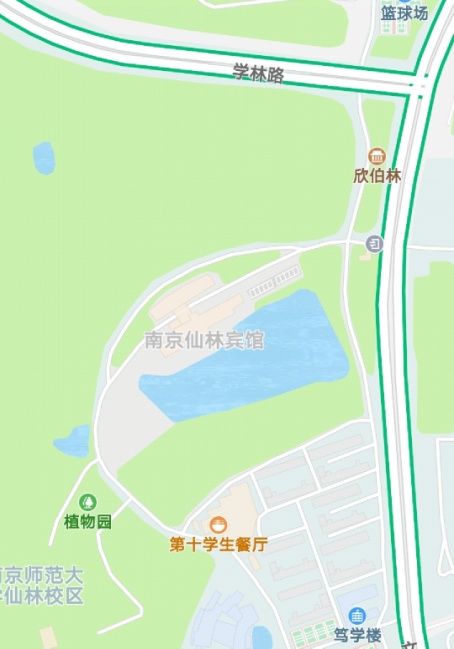 三、其他安排1.参培人员要严格按照培训日程安排参训，不得无故缺席、早退，如有发生以上现象，将进行通报，并书面通知派出单位。2.培训费、材料费、食宿费均由省财政承担，交通费自理（司机等随行人员食宿自理）。3．参培学员报到时携带好《江苏省高等职业院校教师培训登记表》（所在单位盖章，一式两份）、《江苏省高职院校教师培训任务书》（一式一份）、二寸免冠正面照片2张。4.南京地区学员原则上不安排住宿。    四、联系方式    联 系 人：张月极、程德胜联系电话：15105248701、17715666617宾馆联系人：林海峰    联系电话：13913902677                 五年制高职数学骨干教师培训班                         2020年8月14日